 * S1 – zavlhlý beton na sklápěčku; S2 – mixový beton (hustší); S3 – mixový beton (řidšíCeník potěrových betonů* zavlhlý beton na sklápěčku; ** mixový betonPříplatky:					Kč/m3Za zrno do 16 mm u konstrukčních betonů 	  95,-Za zrno do 8 mm u konstrukčních betonů 	153,-Za betonáž po 16 hod. všední den 		  60,-Za betonáž v sobotu, neděli/ nebo svátek	140,-Zimní příplatek za teplý beton			140,-Použití cementu CEM I 42,5 R			110,-Likvidace nadbytečného betonu			500,-Krychlená zkouška betonu 			750,- Kč / sada 3 krychlíDopravné		Kč/kmFUSO 4x4 (3,5 t)		  27,-		Práce s HR				   700,- Kč/hMercedes-Benz (8 t)		  31,-		Čerpání betonu				1.900,- Kč/hValník s HR			  41,-		Mytí pumpy				1.600,- Kč/hMix (včetně pumpomixu)	  71,-		Rozjezdová chemie			   500,- KčNájezd pumpomixu bez betonu 	  51,-		Přídavné hadice			   100,- Kč/m a den						Čerpání drátkobetonu		   	     30,- Kč/m3						Použití roury při vykládce betonu z mixu    500,- Kč						Sobotní čerpání betonu – příplatek	    200,- Kč/h			prvních 15 min zdarmazapočatá druhá čtvrthodina 80,- Kčkaždá další započatá čtvrthodina   240,- KčPro velké dodávky je možno domluvit smluvní cenu bez příplatků.Při průměrné denní teplotě vzduchu menší než 5 oC účtujeme výše uvedený zimní příplatek za teplý beton.Ceny transportbetonu se rozumí za 1 m3 uloženého a zhutněného betonu dle ISO 2736.Uvedené ceny jsou bez sazby DPH.Změny v ceníku vyhrazeny. Horní Žďár 37, 377 01, Jindřichův Hradec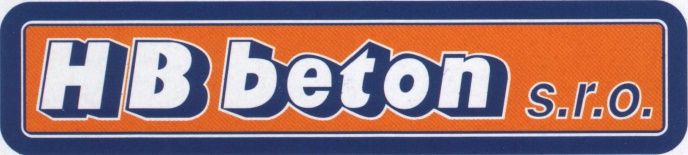 GPS: 49.1205592N, 15.001111EOtevírací doba: 		Všední dny		 6:00 – 14:00 (transportbeton v sezoně do 15:00)			Sobota (v sezoně)	6:00 – 12:00V případě velkého zájmu nebo po individuální dohodě se pracovní doba na transportbetonu prodlužuje.Telefon ústředna: +420 384 321 091	Expedice: +420 602 470 928Telefon míchací centrum: +420 724 020 900info@hbbeton.cz	www.hbbeton.cz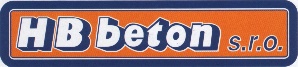 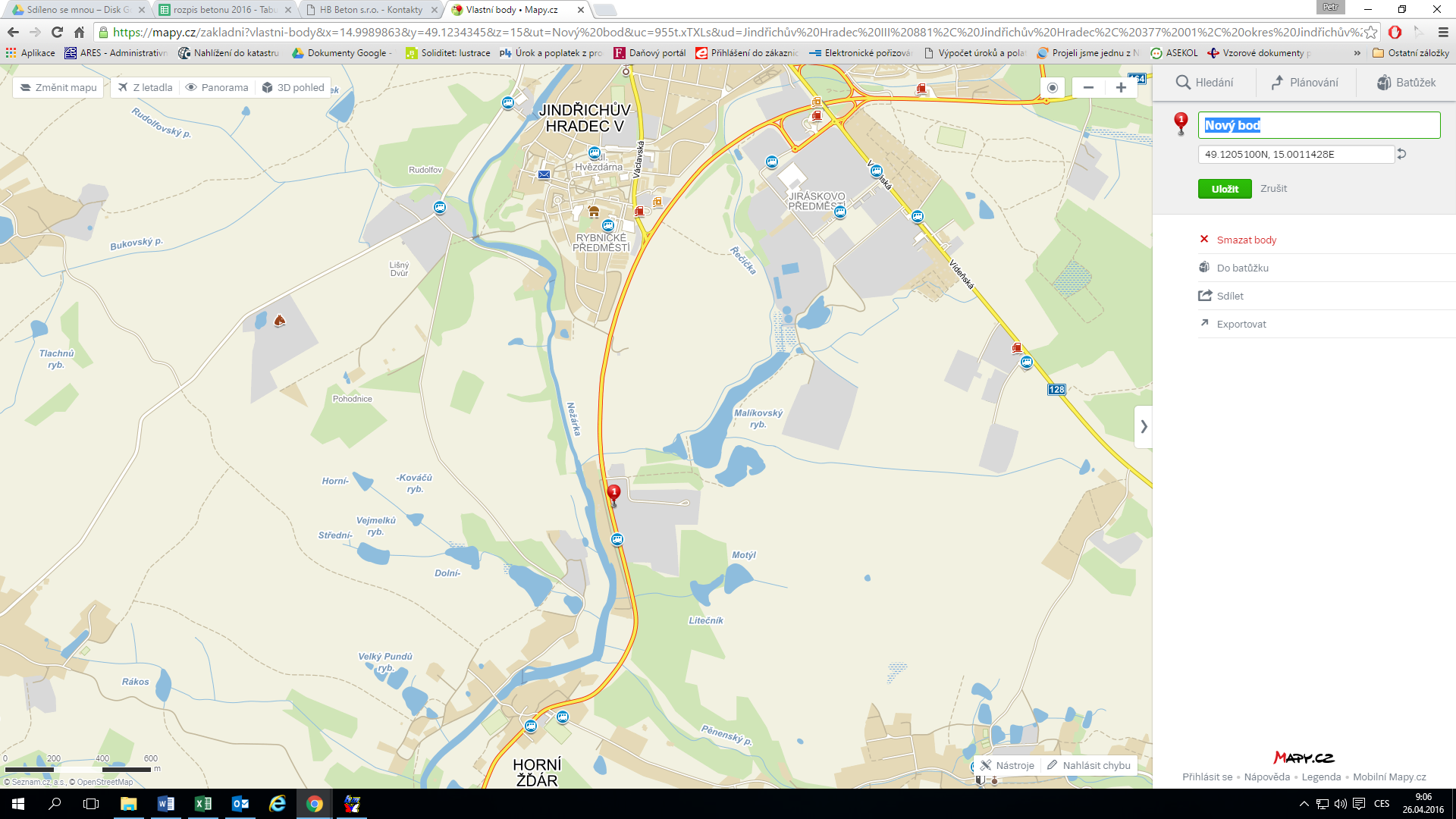 Tel. 384 321 091Tel. 384 321 091Tel. 384 321 091Tel. 384 321 091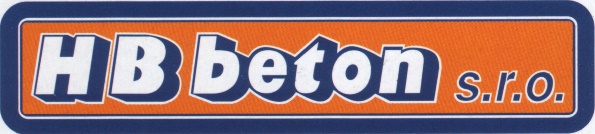 Fax: 384 321 094Fax: 384 321 094Fax: 384 321 094Fax: 384 321 094Ceník artiklůCeník artiklůCeník artiklůCeník artiklůE-mail: info@hbbeton.czE-mail: info@hbbeton.czE-mail: info@hbbeton.czE-mail: info@hbbeton.czE-mail: info@hbbeton.czPlatnost od 1. 1. 2023Platnost od 1. 1. 2023Platnost od 1. 1. 2023Platnost od 1. 1. 2023http: www.hbbeton.czhttp: www.hbbeton.czhttp: www.hbbeton.czhttp: www.hbbeton.czhttp: www.hbbeton.czArtiklNázev artikluNázev artikluMJcena bez DPHcena včetně DPHcena včetně DPHcena včetně DPHVáha – KgVáha – KgAtypAtypATYP1        Kbel bet.  40x50cm – otevřený                               Kbel bet.  40x50cm – otevřený                               m7 644,009 249,249 249,249 249,24353353ATYP3        Kbel bet.  40x50cm – uzavřený                               Kbel bet.  40x50cm – uzavřený                               m12 960,0015 681,6015 681,6015 681,60492492ATYP2       Kbel bet.  80x80cm – otevřený                          Kbel bet.  80x80cm – otevřený                          m10 344,0012 516,2412 516,2412 516,24752752ATYP4        Kbel bet.  80x80cm – uzavřený                               Kbel bet.  80x80cm – uzavřený                               m15 840,0019 166,4019 166,4019 166,4010131013ATYP11Základová deska kbelu 120x120x10 cm Základová deska kbelu 120x120x10 cm ks1 536,001 858,561 858,561 858,56330330Uvedené ceny jsou za běžný metr výšky kbelu bez příplatků za volitelnou výbavu. Pro přesný výpočet ceny využijte kalkulačku na našich webových stránkách, nebo nás kontaktujte.Uvedené ceny jsou za běžný metr výšky kbelu bez příplatků za volitelnou výbavu. Pro přesný výpočet ceny využijte kalkulačku na našich webových stránkách, nebo nás kontaktujte.Uvedené ceny jsou za běžný metr výšky kbelu bez příplatků za volitelnou výbavu. Pro přesný výpočet ceny využijte kalkulačku na našich webových stránkách, nebo nás kontaktujte.Uvedené ceny jsou za běžný metr výšky kbelu bez příplatků za volitelnou výbavu. Pro přesný výpočet ceny využijte kalkulačku na našich webových stránkách, nebo nás kontaktujte.Uvedené ceny jsou za běžný metr výšky kbelu bez příplatků za volitelnou výbavu. Pro přesný výpočet ceny využijte kalkulačku na našich webových stránkách, nebo nás kontaktujte.Uvedené ceny jsou za běžný metr výšky kbelu bez příplatků za volitelnou výbavu. Pro přesný výpočet ceny využijte kalkulačku na našich webových stránkách, nebo nás kontaktujte.Uvedené ceny jsou za běžný metr výšky kbelu bez příplatků za volitelnou výbavu. Pro přesný výpočet ceny využijte kalkulačku na našich webových stránkách, nebo nás kontaktujte.Uvedené ceny jsou za běžný metr výšky kbelu bez příplatků za volitelnou výbavu. Pro přesný výpočet ceny využijte kalkulačku na našich webových stránkách, nebo nás kontaktujte.Uvedené ceny jsou za běžný metr výšky kbelu bez příplatků za volitelnou výbavu. Pro přesný výpočet ceny využijte kalkulačku na našich webových stránkách, nebo nás kontaktujte.Uvedené ceny jsou za běžný metr výšky kbelu bez příplatků za volitelnou výbavu. Pro přesný výpočet ceny využijte kalkulačku na našich webových stránkách, nebo nás kontaktujte.Zámkové dlažbyZámkové dlažbyD010200100   Zámková dlažba "bloček" 6 cm-šedý                            Zámková dlažba "bloček" 6 cm-šedý                            m2 329,00        398,09         398,09         398,09 128128D010200200   Zámková dlažba "bloček" 6 cm-červený                         Zámková dlažba "bloček" 6 cm-červený                         m2 424,00        513,04         513,04         513,04 128128D010200300   Zámková dlažba "bloček" 6 cm-hnědý                           Zámková dlažba "bloček" 6 cm-hnědý                           m2 424,00        513,04         513,04         513,04 128128D010200400   Zámková dlažba "bloček" 6 cm-colormix                        Zámková dlažba "bloček" 6 cm-colormix                        m2 596,00        721,16         721,16         721,16 128128D010200500   Zámková dlažba "bloček" 6 cm-okr oranž                       Zámková dlažba "bloček" 6 cm-okr oranž                       m2 596,00        721,16         721,16         721,16 128128D010200600   Zámková dlažba "bloček" 6 cm-zelený                          Zámková dlažba "bloček" 6 cm-zelený                          m2 596,00        721,16         721,16         721,16 128128D010200700   Zámková dlažba "bloček" 6 cm-antracit                        Zámková dlažba "bloček" 6 cm-antracit                        m2 443,00        536,03         536,03         536,03 128128D010300100Zámková dlažba "bloček" 8 cm-šedýZámková dlažba "bloček" 8 cm-šedým2 381,00        461,01         461,01         461,01 170170D010300200Zámková dlažba "bloček" 8 cm-červenýZámková dlažba "bloček" 8 cm-červeným2 476,00        575,96         575,96         575,96 170170D010200110Zámková dlažba "bloček" 6 cm-šedý pro nevidoméZámková dlažba "bloček" 6 cm-šedý pro nevidomém2 813,00        983,73         983,73         983,73 128128D010200210Zámková dlažba "bloček" 6 cm-červený pro nevidoméZámková dlažba "bloček" 6 cm-červený pro nevidomém2 890,00    1 076,90     1 076,90     1 076,90 128128D011200100Zámková dlažba "čtverec" 6 cm-šedý Zámková dlažba "čtverec" 6 cm-šedý m2 340,00        411,40         411,40         411,40 128128D011200200Zámková dlažba "čtverec" 6 cm-červenýZámková dlažba "čtverec" 6 cm-červeným2 435,00        526,35         526,35         526,35 128128D020200100   Zámková dlažba "dvojvlnka“ 6 cm-šedá                        Zámková dlažba "dvojvlnka“ 6 cm-šedá                        m2 404,00        488,84         488,84         488,84 128128D020200200   Zámková dlažba "dvojvlnka“ 6 cm-červená                     Zámková dlažba "dvojvlnka“ 6 cm-červená                     m2 481,00        582,01         582,01         582,01 128128D020200300   Zámková dlažba "dvojvlnka" 6 cm-hnědá                       Zámková dlažba "dvojvlnka" 6 cm-hnědá                       m2 539,00        652,19         652,19         652,19 128128D020200400   Zámková dlažba "dvojvlnka" 6 cm-colormix                    Zámková dlažba "dvojvlnka" 6 cm-colormix                    m2 636,00        769,56         769,56         769,56 128128D020200500   Zámková dlažba "dvojvlnka" 6 cm-okrová                      Zámková dlažba "dvojvlnka" 6 cm-okrová                      m2 636,00        769,56         769,56         769,56 128128D020200600   Zámková dlažba "dvojvlnka" 6 cm-zelená                      Zámková dlažba "dvojvlnka" 6 cm-zelená                      m2 694,00        839,74         839,74         839,74 128128D020300100   Zámková dlažba "dvojvlnka" 8 cm-šedá                         Zámková dlažba "dvojvlnka" 8 cm-šedá                         m2 472,00        571,12         571,12         571,12 170170D020300200   Zámková dlažba "dvojvlnka" 8 cm-červená                      Zámková dlažba "dvojvlnka" 8 cm-červená                      m2 548,00        663,08         663,08         663,08 170170D030100100   Zámková dlažba "I"    4 cm-šedé                              Zámková dlažba "I"    4 cm-šedé                              m2 302,00        365,42         365,42         365,42 8585D030100200   Zámková dlažba "I"    4 cm-červené                           Zámková dlažba "I"    4 cm-červené                           m2 377,00        456,17         456,17         456,17 8585D030100300   Zámková dlažba "I"    4 cm-hnědé                             Zámková dlažba "I"    4 cm-hnědé                             m2 377,00        456,17         456,17         456,17 8585D030200100   Zámková dlažba "I"   6 cm-šedé                               Zámková dlažba "I"   6 cm-šedé                               m2 320,00        387,20         387,20         387,20 128128D030200200   Zámková dlažba "I"   6 cm-červené                            Zámková dlažba "I"   6 cm-červené                            m2 424,00        513,04         513,04         513,04 128128D030200300   Zámková dlažba "I"   6 cm-hnědé                              Zámková dlažba "I"   6 cm-hnědé                              m2 424,00        513,04         513,04         513,04 128128D030200400   Zámková dlažba "I"   6 cm-colormix                           Zámková dlažba "I"   6 cm-colormix                           m2 577,00        698,17         698,17         698,17 128128D030200600   Zámková dlažba "I"   6 cm-zelené                             Zámková dlažba "I"   6 cm-zelené                             m2 577,00        698,17         698,17         698,17 128128D030300100   Zámková dlažba "I“ 8 cm-šedé                                Zámková dlažba "I“ 8 cm-šedé                                m2 384,00        464,64         464,64         464,64 170170D030300200   Zámková dlažba "I“ 8 cm-červené                             Zámková dlažba "I“ 8 cm-červené                             m2 472,00        571,12         571,12         571,12 170170D030300300   Zámková dlažba "I“ 8 cm-hnědé                               Zámková dlažba "I“ 8 cm-hnědé                               m2 472,00        571,12         571,12         571,12 170170D030300500   Zámková dlažba "I“ 8 cm-okrové                              Zámková dlažba "I“ 8 cm-okrové                              m2 626,00        757,46         757,46         757,46 170170D030301100   Zámková dlažba "I ostré hrany" 8 cm-šedá                       Zámková dlažba "I ostré hrany" 8 cm-šedá                       m2 479,00        579,59         579,59         579,59 170170D030301200   Zámková dlažba "I ostré hrany" 8 cm-červená                    Zámková dlažba "I ostré hrany" 8 cm-červená                    m2 538,00        650,98         650,98         650,98 170170D030301600   Zámková dlažba "I ostré hrany" 8 cm-zelená                     Zámková dlažba "I ostré hrany" 8 cm-zelená                     m2 758,00        917,18         917,18         917,18 170170D030400100   Zámková dlažba "I" 10 cm-šedé                                Zámková dlažba "I" 10 cm-šedé                                m2 511,00        618,31         618,31         618,31 205205D040200100   Zámková dlažba "mozaika" 6 cm-šedá                           Zámková dlažba "mozaika" 6 cm-šedá                           m2 424,00        513,04         513,04         513,04 128128D040200200   Zámková dlažba "mozaika" 6 cm-červená                        Zámková dlažba "mozaika" 6 cm-červená                        m2 502,00        607,42         607,42         607,42 128128D040200300   Zámková dlažba "mozaika" 6 cm-hnědá                          Zámková dlažba "mozaika" 6 cm-hnědá                          m2 502,00        607,42         607,42         607,42 128128D040200500   Zámková dlažba "mozaika" 6 cm-okrová                         Zámková dlažba "mozaika" 6 cm-okrová                         m2 654,00        791,34         791,34         791,34 128128D050100100   Zámková dlažba "starý kámen" 4 cm šedý                       Zámková dlažba "starý kámen" 4 cm šedý                       m2 404,00        488,84         488,84         488,84 8585D050100200   Zámková dlažba "starý kámen" 4 cm červený                    Zámková dlažba "starý kámen" 4 cm červený                    m2 511,00        618,31         618,31         618,31 8585ArtiklNázev artikluNázev artikluMJcena bez DPHcena včetně DPHcena včetně DPHcena včetně DPHVáha – KgVáha – KgD050100300   Zámková dlažba "starý kámen" 4 cm hnědý                      Zámková dlažba "starý kámen" 4 cm hnědý                      m2 511,00        618,31         618,31         618,31 8585D050100400   Zámková dlažba "starý kámen" 4 cm colormix                    Zámková dlažba "starý kámen" 4 cm colormix                    m2 553,00        669,13         669,13         669,13 8585D050200100   Zámková dlažba "starý kámen" 6 cm šedý                       Zámková dlažba "starý kámen" 6 cm šedý                       m2 505,00        611,05         611,05         611,05 128128D050200200   Zámková dlažba "starý kámen" 6 cm červený                    Zámková dlažba "starý kámen" 6 cm červený                    m2 588,00        711,48         711,48         711,48 128128D050200201   Zámková dlažba "starý kámen" 6 cm červeno-hnědý                Zámková dlažba "starý kámen" 6 cm červeno-hnědý                m2 588,00        711,48         711,48         711,48 128128D050200300   Zámková dlažba "starý kámen" 6 cm hnědý                      Zámková dlažba "starý kámen" 6 cm hnědý                      m2 588,00        711,48         711,48         711,48 128128D050200400   Zámková dlažba "starý kámen" 6 cm colormix                    Zámková dlažba "starý kámen" 6 cm colormix                    m2 671,00        811,91         811,91         811,91 128128D050200500   Zámková dlažba "starý kámen" 6 cm okrový                     Zámková dlažba "starý kámen" 6 cm okrový                     m2 729,00        882,09         882,09         882,09 128128D050200600   Zámková dlažba "starý kámen" 6 cm zelený                     Zámková dlažba "starý kámen" 6 cm zelený                     m2 729,00        882,09         882,09         882,09 128128D060200100   Zámková dlažba "terčík“ 6 cm-šedý                           Zámková dlažba "terčík“ 6 cm-šedý                           m2 384,00        464,64         464,64         464,64 128128D060200200   Zámková dlažba "terčík“ 6 cm-červený                        Zámková dlažba "terčík“ 6 cm-červený                        m2 466,00        563,86         563,86         563,86 128128D060200300   Zámková dlažba "terčík“ 6 cm-hnědý                          Zámková dlažba "terčík“ 6 cm-hnědý                          m2 466,00        563,86         563,86         563,86 128128D060200400   Zámková dlažba "terčík“ 6 cm-colormix                       Zámková dlažba "terčík“ 6 cm-colormix                       m2 669,00        809,49         809,49         809,49 128128D060200500   Zámková dlažba "terčík“ 6 cm-okrový                         Zámková dlažba "terčík“ 6 cm-okrový                         m2 626,00        757,46         757,46         757,46 128128D060200600   Zámková dlažba "terčík“ 6 cm-zelený                         Zámková dlažba "terčík“ 6 cm-zelený                         m2 626,00        757,46         757,46         757,46 128128D060200700   Zámková dlažba "terčík“ 6 cm-antracit                       Zámková dlažba "terčík“ 6 cm-antracit                       m2 466,00        563,86         563,86         563,86 128128D060300100   Zámková dlažba "terčík" 8 cm-šedý                            Zámková dlažba "terčík" 8 cm-šedý                            m2 453,00        548,13         548,13         548,13 170170D060300200   Zámková dlažba "terčík" 8 cm-červený                         Zámková dlažba "terčík" 8 cm-červený                         m2 553,00        669,13         669,13         669,13 170170D060300700   Zámková dlažba "terčík" 8 cm-antracit                        Zámková dlažba "terčík" 8 cm-antracit                        m2 553,00        669,13         669,13         669,13 170170D070200100   Zámková dlažba "vlnka"   6 cm-šedá                           Zámková dlažba "vlnka"   6 cm-šedá                           m2 384,00        464,64         464,64         464,64 128128D070200200   Zámková dlažba "vlnka"   6 cm-červená                        Zámková dlažba "vlnka"   6 cm-červená                        m2 466,00        563,86         563,86         563,86 128128D070200300   Zámková dlažba "vlnka"   6 cm-hnědá                          Zámková dlažba "vlnka"   6 cm-hnědá                          m2 466,00        563,86         563,86         563,86 128128D070200400   Zámková dlažba "vlnka"   6 cm-colormix                       Zámková dlažba "vlnka"   6 cm-colormix                       m2 669,00        809,49         809,49         809,49 128128D070200500   Zámková dlažba "vlnka"   6 cm-okrová                         Zámková dlažba "vlnka"   6 cm-okrová                         m2 626,00        757,46         757,46         757,46 128128D070200600   Zámková dlažba "vlnka"   6 cm-zelená                         Zámková dlažba "vlnka"   6 cm-zelená                         m2 626,00        757,46         757,46         757,46 128128D070200700   Zámková dlažba "vlnka"   6 cm-antracit                       Zámková dlažba "vlnka"   6 cm-antracit                       m2 466,00        563,86         563,86         563,86 128128D070300100   Zámková dlažba "vlnka“ 8 cm-šedá                            Zámková dlažba "vlnka“ 8 cm-šedá                            m2 433,00        523,93         523,93         523,93 170170D070300200   Zámková dlažba "vlnka“ 8 cm-červená                         Zámková dlažba "vlnka“ 8 cm-červená                         m2 515,00        623,15         623,15         623,15 170170D070300300   Zámková dlažba "vlnka“ 8 cm-hnědá                           Zámková dlažba "vlnka“ 8 cm-hnědá                           m2 515,00        623,15         623,15         623,15 170170D070300500   Zámková dlažba "vlnka“ 8 cm-okrová                          Zámková dlažba "vlnka“ 8 cm-okrová                          m2 678,00        820,38         820,38         820,38 170170Na přání lze vyrobit i v barvách výše neuvedených.Na přání lze vyrobit i v barvách výše neuvedených.Na přání lze vyrobit i v barvách výše neuvedených.Na přání lze vyrobit i v barvách výše neuvedených.Na přání lze vyrobit i v barvách výše neuvedených.Na přání lze vyrobit i v barvách výše neuvedených.Na přání lze vyrobit i v barvách výše neuvedených.Na přání lze vyrobit i v barvách výše neuvedených.Na přání lze vyrobit i v barvách výše neuvedených.Na přání lze vyrobit i v barvách výše neuvedených.Zatravňovací tvarovky, žlabovky a svahovkyZatravňovací tvarovky, žlabovky a svahovkyD080900100   ZAT- 9 zatrav. tvarovka   šedá     9 cm                       ZAT- 9 zatrav. tvarovka   šedá     9 cm                       ks 116,00        140,36         140,36         140,36 2626D080900200   ZAT- 9 zatrav. tvarovka   červená 9 cm                       ZAT- 9 zatrav. tvarovka   červená 9 cm                       ks 124,00        150,04         150,04         150,04 2626D080900500   ZAT- 9 zatrav. tvarovka   okrová   9 cm                       ZAT- 9 zatrav. tvarovka   okrová   9 cm                       ks 135,00        163,35         163,35         163,35 2626D080900600   ZAT- 9 zatrav. tvarovka   zelená   9 cm                       ZAT- 9 zatrav. tvarovka   zelená   9 cm                       ks 159,00        192,39         192,39         192,39 2626D090100100   Žlabovka 1 -- 25/21/8 cm   šedá                              Žlabovka 1 -- 25/21/8 cm   šedá                              ks 40,00          48,40           48,40           48,40 77D090110200   Žlabovka 1 -- 25/21/8 cm   červená                           Žlabovka 1 -- 25/21/8 cm   červená                           ks 49,00          59,29           59,29           59,29 77D090200100   Žlabovka 2 -- 20/34/8 cm   šedá                              Žlabovka 2 -- 20/34/8 cm   šedá                              ks 38,00          45,98           45,98           45,98 66D090210200   Žlabovka 2 -- 20/34/8 cm   červená                           Žlabovka 2 -- 20/34/8 cm   červená                           ks 46,00          55,66           55,66           55,66 66D090210300   Žlabovka 2 -- 20/34/8 cm   hnědá                             Žlabovka 2 -- 20/34/8 cm   hnědá                             ks 46,00          55,66           55,66           55,66 66D090210500   Žlabovka 2 -- 20/34/8 cm   okrová                            Žlabovka 2 -- 20/34/8 cm   okrová                            ks 72,00          87,12           87,12           87,12 66D100000100   SV-1 bet. svahové tvarovky – šedé                            SV-1 bet. svahové tvarovky – šedé                            ks 74,00          89,54           89,54           89,54 1313D100010200   SV-1 bet. svahové tvarovky – červené                         SV-1 bet. svahové tvarovky – červené                         ks 93,00        112,53         112,53         112,53 1313D100010300   SV-1 bet. svahové tvarovky – hnědé                           SV-1 bet. svahové tvarovky – hnědé                           ks 93,00        112,53         112,53         112,53 1313D100010500   SV-1 bet. svahové tvarovky – okrové                          SV-1 bet. svahové tvarovky – okrové                          ks 93,00        112,53         112,53         112,53 1313D100010600   SV-1 bet. svahové tvarovky – zelené                          SV-1 bet. svahové tvarovky – zelené                          ks 113,00        136,73         136,73         136,73 1313Na přání lze vyrobit i v barvách výše neuvedených.Na přání lze vyrobit i v barvách výše neuvedených.Na přání lze vyrobit i v barvách výše neuvedených.Na přání lze vyrobit i v barvách výše neuvedených.Na přání lze vyrobit i v barvách výše neuvedených.Na přání lze vyrobit i v barvách výše neuvedených.Na přání lze vyrobit i v barvách výše neuvedených.Na přání lze vyrobit i v barvách výše neuvedených.Na přání lze vyrobit i v barvách výše neuvedených.Na přání lze vyrobit i v barvách výše neuvedených.Dlažba Dlažba D100500100   Dlažba betonová 49x49x5,5 cm                               Dlažba betonová 49x49x5,5 cm                               m2 450,00        544,50         544,50         544,50 120120D100500200   Dlažba betonová 49x49x5,5 cm červená                      Dlažba betonová 49x49x5,5 cm červená                      m2 489,00        591,69         591,69         591,69 120120D100500600   Dlažba betonová 49x49x5,5 cm zelená                       Dlažba betonová 49x49x5,5 cm zelená                       m2 583,00        705,43         705,43         705,43 120120Na přání lze vyrobit i v barvách výše neuvedených.Na přání lze vyrobit i v barvách výše neuvedených.Na přání lze vyrobit i v barvách výše neuvedených.Na přání lze vyrobit i v barvách výše neuvedených.Na přání lze vyrobit i v barvách výše neuvedených.Na přání lze vyrobit i v barvách výše neuvedených.Na přání lze vyrobit i v barvách výše neuvedených.Na přání lze vyrobit i v barvách výše neuvedených.Na přání lze vyrobit i v barvách výše neuvedených.Na přání lze vyrobit i v barvách výše neuvedených.Obrubníky, přídlažbaObrubníky, přídlažbaD206000100   Obrubník záhonový šedý       60/ 5/21,5                    Obrubník záhonový šedý       60/ 5/21,5                    ks63,00          76,23           76,23           76,23 1515D206010200   Obrubník záhonový červený 60/ 5/21,5                      Obrubník záhonový červený 60/ 5/21,5                      ks81,00          98,01           98,01           98,01 1515D206010300   Obrubník záhonový hnědý     60/ 5/21,5                     Obrubník záhonový hnědý     60/ 5/21,5                     ks81,00          98,01           98,01           98,01 1515D206010500   Obrubník záhonový okrový    60/ 5/21,5                     Obrubník záhonový okrový    60/ 5/21,5                     ks96,00        116,16         116,16         116,16 1515D206010600   Obrubník záhonový zelený    60/ 5/21,5                     Obrubník záhonový zelený    60/ 5/21,5                     ks113,00        136,73         136,73         136,73 1515D215000      Obrubník parkový šedý 50/8/25                              Obrubník parkový šedý 50/8/25                              ks96,00        116,16         116,16         116,16 2323ArtiklNázev artikluNázev artikluMJcena bez DPHcena včetně DPHcena včetně DPHcena včetně DPHVáha – KgVáha – KgD221000      Obrubník chodníkový ABO 2-15 100/15/25                      Obrubník chodníkový ABO 2-15 100/15/25                      ks179,00        216,59         216,59         216,59 7777D221010200   Obrubník chodníkový ABO 2-15 červený                        Obrubník chodníkový ABO 2-15 červený                        ks221,00        267,41         267,41         267,41 7777D221010300   Obrubník chodníkový ABO 2-15 hnědý                          Obrubník chodníkový ABO 2-15 hnědý                          ks210,00        254,10         254,10         254,10 7777D221010500   Obrubník chodníkový ABO 2-15 okr                            Obrubník chodníkový ABO 2-15 okr                            ks221,00        267,41         267,41         267,41 7777D300000100   Přídlažba 50x25x9cm šedá                                  Přídlažba 50x25x9cm šedá                                  ks75,00          90,75           90,75           90,75 2727D300010800   Přídlažba 50x25x9cm bílá                                  Přídlažba 50x25x9cm bílá                                  ks96,00        116,16         116,16         116,16 2727Na přání lze vyrobit i v barvách výše neuvedených.Na přání lze vyrobit i v barvách výše neuvedených.Na přání lze vyrobit i v barvách výše neuvedených.Na přání lze vyrobit i v barvách výše neuvedených.Na přání lze vyrobit i v barvách výše neuvedených.Na přání lze vyrobit i v barvách výše neuvedených.Na přání lze vyrobit i v barvách výše neuvedených.Na přání lze vyrobit i v barvách výše neuvedených.Na přání lze vyrobit i v barvách výše neuvedených.Na přání lze vyrobit i v barvách výše neuvedených.Stropní deskyStropní deskyP030100059   PZD     59/29/ 6,5                                          PZD     59/29/ 6,5                                          ks181,00        219,01         219,01         219,01 2828P030100074   PZD     74/29/ 6,5 atyp                                     PZD     74/29/ 6,5 atyp                                     ks218,00        263,78         263,78         263,78 3535P030100089   PZD     89/29/ 6,5                                          PZD     89/29/ 6,5                                          ks258,00        312,18         312,18         312,18 4242P030100104   PZD   104/29/ 6,5 atyp                                      PZD   104/29/ 6,5 atyp                                      ks295,00        356,95         356,95         356,95 4949P030200118   PZD   118/29/ 7                                             PZD   118/29/ 7                                             ks363,00        439,23         439,23         439,23 6060P030200148   PZD   148/29/ 7                                             PZD   148/29/ 7                                             ks446,00        539,66         539,66         539,66 7575P030200178   PZD   178/29/ 7                                             PZD   178/29/ 7                                             ks621,00        751,41         751,41         751,41 9090P030200208   PZD   208/29/ 7                                             PZD   208/29/ 7                                             ks717,00        867,57         867,57         867,57 105105P030300238   PZD  238/29/10                                              PZD  238/29/10                                              ks905,00    1 095,05     1 095,05     1 095,05 173173P030300268   PZD  268/29/10                                              PZD  268/29/10                                              ks1 153,00    1 395,13     1 395,13     1 395,13 194194P030300298   PZD  298/29/10                                              PZD  298/29/10                                              ks1 484,00    1 795,64     1 795,64     1 795,64 216216P030300328   PZD  328/29/10                                              PZD  328/29/10                                              ks1 624,00    1 965,04     1 965,04     1 965,04 238238PřekladyPřekladyP040100119   RZP     120/14/14                           RZP     120/14/14                           ks      462,00         559,02         559,02         559,02 5858P040100149   RZP     150/14/14                                           RZP     150/14/14                                           ks      579,00         700,59         700,59         700,59 7373P040100179   RZP     180/14/14                                           RZP     180/14/14                                           ks      685,00         828,85         828,85         828,85 8888P040100209   RZP     210/14/14                                           RZP     210/14/14                                           ks      901,00     1 090,21     1 090,21     1 090,21 103103P040100239   RZP     240/14/14                                           RZP     240/14/14                                           ks      984,00     1 190,64     1 190,64     1 190,64 118118P040100254   RZP     254/14/14 atyp                                      RZP     254/14/14 atyp                                      ks  1 145,00     1 385,45     1 385,45     1 385,45 125125P040100270   RZP     270/14/14                                           RZP     270/14/14                                           ks  1 355,00     1 639,55     1 639,55     1 639,55 199199P040100284   RZP     284/14/14 atyp                                      RZP     284/14/14 atyp                                      ks  1 417,00     1 714,57     1 714,57     1 714,57 139139P040100300   RZP     300/14/14                                           RZP     300/14/14                                           ks  1 454,00     1 759,34     1 759,34     1 759,34 221221P040200119   RZP   120/11,5/19                             RZP   120/11,5/19                             ks      505,00         611,05         611,05         611,05 6565P040200149   RZP   150/11,5/19                                           RZP   150/11,5/19                                           ks      613,00         741,73         741,73         741,73 8282P040200179   RZP   180/11,5/19                                           RZP   180/11,5/19                                           ks      734,00         888,14         888,14         888,14 9898P040200209   RZP   210/11,5/19                                           RZP   210/11,5/19                                           ks  1 022,00     1 236,62     1 236,62     1 236,62 114114P040200239   RZP   240/11,5/19                                           RZP   240/11,5/19                                           ks  1 254,00     1 517,34     1 517,34     1 517,34 131131P040200269   RZP   270/11,5/19                                           RZP   270/11,5/19                                           ks  1 441,00     1 743,61     1 743,61     1 743,61 147147P040200299   RZP   300/11,5/19                                           RZP   300/11,5/19                                           ks  1 848,00     2 236,08     2 236,08     2 236,08 163163P040300119   RZP    120/14/21,5                             RZP    120/14/21,5                             ks      593,00         717,53         717,53         717,53 9090P040300149   RZP    150/14/21,5                                          RZP    150/14/21,5                                          ks      713,00         862,73         862,73         862,73 112112P040300179   RZP    180/14/21,5                                          RZP    180/14/21,5                                          ks      937,00     1 133,77     1 133,77     1 133,77 135135P040300209   RZP    210/14/21,5                                          RZP    210/14/21,5                                          ks  1 286,00     1 556,06     1 556,06     1 556,06 152152P040300224   RZP    224/14/21,5 atyp                                     RZP    224/14/21,5 atyp                                     ks  1 457,00     1 762,97     1 762,97     1 762,97 168168P040300239   RZP    240/14/21,5                                          RZP    240/14/21,5                                          ks  1 483,00     1 794,43     1 794,43     1 794,43 180180P040300254   RZP    254/14/21,5 atyp                                     RZP    254/14/21,5 atyp                                     ks  1 769,00     2 140,49     2 140,49     2 140,49 191191P040300270   RZP    270/14/21,5                                          RZP    270/14/21,5                                          ks  2 099,00     2 539,79     2 539,79     2 539,79 199199P040300284   RZP    284/14/21,5 atyp                                     RZP    284/14/21,5 atyp                                     ks  1 728,00     2 090,88     2 090,88     2 090,88 214214P040300299   RZP    300/14/21,5                                          RZP    300/14/21,5                                          ks  2 329,00     2 818,09     2 818,09     2 818,09 225225P040500119   RZP  120/24/19                              RZP  120/24/19                              ks      907,00     1 097,47     1 097,47     1 097,47 135135P040500149   RZP  150/24/19                                              RZP  150/24/19                                              ks  1 174,00     1 420,54     1 420,54     1 420,54 170170P040500179   RZP  180/24/19                                              RZP  180/24/19                                              ks  1 600,00     1 936,00     1 936,00     1 936,00 205205P040500239   RZP  240/24/19                                              RZP  240/24/19                                              ks  2 156,00     2 608,76     2 608,76     2 608,76 273273P040500269   RZP  270/24/19                                              RZP  270/24/19                                              ks  2 689,00     3 253,69     3 253,69     3 253,69 308308P040500299   RZP  300/24/19                                              RZP  300/24/19                                              ks  2 983,00     3 609,43     3 609,43     3 609,43 340340Překlady i stropní desky lze na přání vyrobit v jiných délkách.Překlady i stropní desky lze na přání vyrobit v jiných délkách.Překlady i stropní desky lze na přání vyrobit v jiných délkách.Překlady i stropní desky lze na přání vyrobit v jiných délkách.Překlady i stropní desky lze na přání vyrobit v jiných délkách.Překlady i stropní desky lze na přání vyrobit v jiných délkách.Překlady i stropní desky lze na přání vyrobit v jiných délkách.Překlady i stropní desky lze na přání vyrobit v jiných délkách.Překlady i stropní desky lze na přání vyrobit v jiných délkách.Překlady i stropní desky lze na přání vyrobit v jiných délkách.Silniční panelySilniční panelyP101010      IZD panel silniční   300/100/15                             IZD panel silniční   300/100/15                             ks  5 232,00     6 330,72     6 330,72     6 330,72 10601060P101020      IZD panel silniční   300/200/15                             IZD panel silniční   300/200/15                             ks  8 439,00   10 211,19   10 211,19   10 211,19 21152115P102010      IZD panel silniční   200/100/15 atyp                        IZD panel silniční   200/100/15 atyp                        ks  3 125,00     3 781,25     3 781,25     3 781,25 705705P102030IZD panel silniční 300/150/15 atypIZD panel silniční 300/150/15 atypks  6 680,00     8 082,80     8 082,80     8 082,80 15901590P102040      IZD panel silniční 300/150/21,5 atyp                       IZD panel silniční 300/150/21,5 atyp                       ks  8 605,00   10 412,05   10 412,05   10 412,05 22752275ArtiklNázev artikluNázev artikluMJcena bez DPHcena včetně DPHcena včetně DPHcena včetně DPHVáha – KgVáha – KgP102021      IZD panel silniční 300/200/21,5 atyp                       IZD panel silniční 300/200/21,5 atyp                       ks  11 480,00   13 890,80   13 890,80   13 890,80 30303030P103000Panel pro zpevnění plochy 300/200/15 slévanýPanel pro zpevnění plochy 300/200/15 slévanýks     3 535,00     4 277,35     4 277,35     4 277,35 21152115P103001Panel pro zpevnění plochy 300/200/15Panel pro zpevnění plochy 300/200/15ks     6 401,00     7 745,21     7 745,21     7 745,21 21152115Hraniční mezníkyHraniční mezníkyP200850      Hraniční mezník   8/8/50 cm                               Hraniční mezník   8/8/50 cm                               ks           80,00           96,80           96,80           96,80 88P201240      Hraniční mezník 12/12/40 cm                                 Hraniční mezník 12/12/40 cm                                 ks           90,00         108,90         108,90         108,90 1414P201260      Hraniční mezník 12/12/60 cm                                 Hraniční mezník 12/12/60 cm                                 ks         113,00         136,73         136,73         136,73 2121P201670      Hraniční mezník 16/16/70 cm                                 Hraniční mezník 16/16/70 cm                                 ks         187,00         226,27         226,27         226,27 4343P202080      Hraniční mezník 20/20/80 cm                                 Hraniční mezník 20/20/80 cm                                 ks         341,00         412,61         412,61         412,61 7777Plotové patky a deskyPlotové patky a deskyP4010        Plotová deska   200/5/40 cm                                 Plotová deska   200/5/40 cm                                 ks        642,00         776,82         776,82         776,82 9696P4020        Plotová deska   250/5/40 cm                                 Plotová deska   250/5/40 cm                                 ks        716,00         866,36         866,36         866,36 120120P4030        Plotová deska   300/5/40 cm                                 Plotová deska   300/5/40 cm                                 ks        937,00     1 133,77     1 133,77     1 133,77 144144P4050        Plotová deska s pohled. úpravou 200/5/40 cm                    Plotová deska s pohled. úpravou 200/5/40 cm                    ks        696,00         842,16         842,16         842,16 9696P4060        Plotová deska s pohled. úpravou 250/5/40 cm                    Plotová deska s pohled. úpravou 250/5/40 cm                    ks        809,00         978,89         978,89         978,89 120120P4075        Plotová patka koncová       25/25/80 cm                     Plotová patka koncová       25/25/80 cm                     ks        406,00         491,26         491,26         491,26 105105P4080        Plotová patka průběžná     25/25/80 cm                      Plotová patka průběžná     25/25/80 cm                      ks        406,00         491,26         491,26         491,26 105105P40801       Plotová patka průběžná, drážky po celé výšce                    Plotová patka průběžná, drážky po celé výšce                    ks        406,00         491,26         491,26         491,26 105105P4085        Plotová patka rohová         25/25/80 cm                    Plotová patka rohová         25/25/80 cm                    ks        406,00         491,26         491,26         491,26 105105P4090        Plotová patka třístranná     25/25/80 cm                    Plotová patka třístranná     25/25/80 cm                    ks        406,00         491,26         491,26         491,26 105105Na přání lze vyrobit i v jiných délkách.Na přání lze vyrobit i v jiných délkách.Na přání lze vyrobit i v jiných délkách.Na přání lze vyrobit i v jiných délkách.Na přání lze vyrobit i v jiných délkách.Na přání lze vyrobit i v jiných délkách.Na přání lze vyrobit i v jiných délkách.Na přání lze vyrobit i v jiných délkách.Na přání lze vyrobit i v jiných délkách.Na přání lze vyrobit i v jiných délkách.RůznéRůznéP52100       Koš odpadkový betonový                                      Koš odpadkový betonový                                      ks     2 881,00     3 486,01     3 486,01     3 486,01 165165P52202       Květináč betonový 100x40x40 cm                              Květináč betonový 100x40x40 cm                              ks     2 187,00     2 646,27     2 646,27     2 646,27 140140P52301       Lavička parková – kompletní                                 Lavička parková – kompletní                                 ks     7 369,00     8 916,49     8 916,49     8 916,49 P52302       Lavička parková - žel. bet. část                              Lavička parková - žel. bet. část                              ks     1 200,00     1 452,00     1 452,00     1 452,00 P6010        Schodišťové stupně "L" - kosé, atyp                         Schodišťové stupně "L" - kosé, atyp                         m        600,00         726,00         726,00         726,00 P6020        Schodišťové stupně "L" - přímé, atyp                        Schodišťové stupně "L" - přímé, atyp                        m        558,00         675,18         675,18         675,18 P7010        Dopravní zábrany bet. krajní 200/60/80 cm                    Dopravní zábrany bet. krajní 200/60/80 cm                    ks     5 281,00     6 390,01     6 390,01     6 390,01 830830P7020        Dopravní zábrany bet. průběžná 200/60/80 cm                    Dopravní zábrany bet. průběžná 200/60/80 cm                    ks     9 398,00   11 371,58   11 371,58   11 371,58 11101110P7510        Vodoměrná šachta 90/124/120 cm                              Vodoměrná šachta 90/124/120 cm                              ks     7 913,00     9 574,73     9 574,73     9 574,73 10001000P7520        Vodoměrná šachta 90/124/120 cm se dnem                     Vodoměrná šachta 90/124/120 cm se dnem                     ks  10 100,00   12 221,00   12 221,00   12 221,00 12001200P7511Vodoměrná šachta – stropní panel pochozí, včetně ocelového rámu a poklopuVodoměrná šachta – stropní panel pochozí, včetně ocelového rámu a poklopuks     5 838,00     7 063,98     7 063,98     7 063,98 310,00310,00P7512Vodoměrná šachta – stropní panel pojezdový, rozměr 140x108x20 cm, bez poklopuVodoměrná šachta – stropní panel pojezdový, rozměr 140x108x20 cm, bez poklopuks     4 413,00     5 339,73     5 339,73     5 339,73 580,00580,00P6510Stříška, komínová hlava – atypickáStříška, komínová hlava – atypickáks dle rozměrůdle rozměrůdle rozměrůdle rozměrůdle rozměrůdle rozměrůSkružeSkružeR101000025   Skruž šachtová TBS-Q 100/25/12                                      Skruž šachtová TBS-Q 100/25/12                                      ks     1 265,00     1 530,65     1 530,65     1 530,65 252252R101000050Skruž šachtová TBS-Q 100/50/12                                    Skruž šachtová TBS-Q 100/50/12                                    ks     1 689,00     2 043,69     2 043,69     2 043,69 504504R101000100   Skruž šachtová TBS-Q 100/100/12                                      Skruž šachtová TBS-Q 100/100/12                                      ks     2 851,00     3 449,71     3 449,71     3 449,71 10081008R101001025   Skruž šachtová TBS-Q 100/25/12 SP                         Skruž šachtová TBS-Q 100/25/12 SP                         ks     1 438,00     1 739,98     1 739,98     1 739,98 252252R101001050Skruž šachtová TBS-Q 100/50/12 SP                         Skruž šachtová TBS-Q 100/50/12 SP                         ks     2 035,00     2 462,35     2 462,35     2 462,35 504504R101001100   Skruž šachtová TBS-Q 100/100/12 SP                       Skruž šachtová TBS-Q 100/100/12 SP                       ks     3 544,00     4 288,24     4 288,24     4 288,24 10081008R103001060   Skruž šachtová – kónická TBR-Q 100/60x62,5/12 SP                      Skruž šachtová – kónická TBR-Q 100/60x62,5/12 SP                      ks     2 527,00     3 057,67     3 057,67     3 057,67 530530R104000060Šachtová deska přechodová DIN 1000/625/200/120Šachtová deska přechodová DIN 1000/625/200/120ks     3 916,00     4 738,36     4 738,36     4 738,36 430430R104000070Šachtová deska přechodová DIN 1000/625/250/120 Šachtová deska přechodová DIN 1000/625/250/120 ks     5 977,00     7 232,17     7 232,17     7 232,17 537537R105000040Prstenec se zámkem AR-V 625/40Prstenec se zámkem AR-V 625/40ks        413,00         499,73         499,73         499,73 3535R105000060Prstenec se zámkem AR-V 625/60Prstenec se zámkem AR-V 625/60ks        420,00         508,20         508,20         508,20 4040R105000080Prstenec se zámkem AR-V 625/80Prstenec se zámkem AR-V 625/80ks        501,00         606,21         606,21         606,21 5050R105000100Prstenec se zámkem AR-V 625/100Prstenec se zámkem AR-V 625/100ks        531,00         642,51         642,51         642,51 6060R201000030   TBH  4-100 skruž betonová 100x30/10                         TBH  4-100 skruž betonová 100x30/10                         ks        773,00         935,33         935,33         935,33 248248R201000050   TBH  3-100 skruž betonová 100x50/10                         TBH  3-100 skruž betonová 100x50/10                         ks     1 357,00     1 641,97     1 641,97     1 641,97 413413R201000060   TBH  1-100 skruž betonová 100x60/10                         TBH  1-100 skruž betonová 100x60/10                         ks     1 413,00     1 709,73     1 709,73     1 709,73 495495R202000050   TBH 3-150 skruž betonová 150x50/10                         TBH 3-150 skruž betonová 150x50/10                         ks     2 466,00     2 983,86     2 983,86     2 983,86 603603R200600067   TBH 6–50 jednodílná deska D 67, tl. 6 cm                       TBH 6–50 jednodílná deska D 67, tl. 6 cm                       ks        360,00         435,60         435,60         435,60 4646R200600080   TBH 6–60 jednodílná deska D 80, tl. 6 cm                       TBH 6–60 jednodílná deska D 80, tl. 6 cm                       ks        421,00         509,41         509,41         509,41 7070R200400086   TBH 6–61 jednodílná deska D 86, tl. 4 cm                       TBH 6–61 jednodílná deska D 86, tl. 4 cm                       ks        432,00         522,72         522,72         522,72 5454R200400100   TBH 6–80 jednodílná deska D100, tl. 5 cm                       TBH 6–80 jednodílná deska D100, tl. 5 cm                       ks        458,00         554,18         554,18         554,18 9292R200400107 TBH 6–95 dvoudílná deska   D107, tl. 4 cmTBH 6–95 dvoudílná deska   D107, tl. 4 cmks        639,00         773,19         773,19         773,19 8585ArtiklNázev artikluNázev artikluMJcena bez DPHcena včetně DPHcena včetně DPHcena včetně DPHVáha – KgVáha – KgR200500120   TBH 6-100 zákryt. deska na studně dvoudílná                   TBH 6-100 zákryt. deska na studně dvoudílná                   ks        770,00         931,70         931,70         931,70 130130R200500121TBH 6-101 zákryt. deska na studně (D120, v 7 cm)TBH 6-101 zákryt. deska na studně (D120, v 7 cm)ks     1 101,00     1 332,21     1 332,21     1 332,21 186186R200700150TBH 6-130 zákryt. deska na studně dvoudílná D150TBH 6-130 zákryt. deska na studně dvoudílná D150ks     1 708,00     2 066,68     2 066,68     2 066,68 250250R200700170   TBH 6-150 zákryt. deska na studně dvoudílná D170        TBH 6-150 zákryt. deska na studně dvoudílná D170        ks     2 017,00     2 440,57     2 440,57     2 440,57 522522R200500062   TBS 13-60 vyrovnávací prstenec 60x10x 3TBS 13-60 vyrovnávací prstenec 60x10x 3ks        165,00         199,65         199,65         199,65 1616R200500060 TBS 12-60 vyrovnávací prstenec 60x10x 5TBS 12-60 vyrovnávací prstenec 60x10x 5ks        165,00         199,65         199,65         199,65 2626R201000061   TBS 11-60 vyrovnávací prstenec 60x10x10                         TBS 11-60 vyrovnávací prstenec 60x10x10                         ks        256,00         309,76         309,76         309,76 5151R200500100TBS 08-60 vyrovnávací deska 100x100x 5TBS 08-60 vyrovnávací deska 100x100x 5ks        642,00         776,82         776,82         776,82 8787R201000100   TBS 09-60 vyrovnávací deska 100x100x10                      TBS 09-60 vyrovnávací deska 100x100x10                      ks        998,00     1 207,58     1 207,58     1 207,58 173173R202010120   TBK 6-100 šachtová deska přechodová                         TBK 6-100 šachtová deska přechodová                         ks     2 046,00     2 475,66     2 475,66     2 475,66 305305R202020120   TBK 6-150 šachtová deska přechodová                         TBK 6-150 šachtová deska přechodová                         ks     4 121,00     4 986,41     4 986,41     4 986,41 720720R205100000Šachtový nástavec 60/60/25 cm, tl. stěny 10 cmŠachtový nástavec 60/60/25 cm, tl. stěny 10 cmks     1 000,00     1 210,00     1 210,00     1 210,00 150150R205000000Šachtový nástavec 60/60/50 cm, tl. stěny 10 cmŠachtový nástavec 60/60/50 cm, tl. stěny 10 cmks     1 700,00     2 057,00     2 057,00     2 057,00 300300R204010000   TBV  1-50 vpusť uliční 60x25x10 Prstenec                    TBV  1-50 vpusť uliční 60x25x10 Prstenec                    ks        436,00         527,56         527,56         527,56 127127R204020000   TBV  9-50 vpusť uliční 45x70x5 Dřík                        TBV  9-50 vpusť uliční 45x70x5 Dřík                        ks        476,00         575,96         575,96         575,96 6363R204030000   TBV 14-50 vpusť ul. 50x70x5 Dno s PVC DN200                         TBV 14-50 vpusť ul. 50x70x5 Dno s PVC DN200                         ks     1 156,00     1 398,76     1 398,76     1 398,76 180180Šalovací tvárnice a cihlyŠalovací tvárnice a cihlyT1015        Šalovací tvárnice 50x15x25cm                                Šalovací tvárnice 50x15x25cm                                ks           44,00           53,24           53,24           53,24 1919T1020        Šalovací tvárnice 50x20x25cm                                Šalovací tvárnice 50x20x25cm                                ks           49,00           59,29           59,29           59,29 2121T1030        Šalovací tvárnice 50x30x25cm                                Šalovací tvárnice 50x30x25cm                                ks           57,00           68,97           68,97           68,97 2626T1040        Šalovací tvárnice 50x40x25cm                                Šalovací tvárnice 50x40x25cm                                ks           69,00           83,49           83,49           83,49 3030T201500000   Cihly betonové P15 29x14x6,5 cm                            Cihly betonové P15 29x14x6,5 cm                            ks           15,00           18,15           18,15           18,15 66MateriálMateriálM142111900004Kamenivo těžené 0–4 (štěrkopísek) Suchdol                        Kamenivo těžené 0–4 (štěrkopísek) Suchdol                        t        420,00         508,20         508,20         508,20 10001000M142111950004Kamenivo těžené 0–4 (štěrkopísek) StrážKamenivo těžené 0–4 (štěrkopísek) Strážt        370,00         447,70         447,70         447,70 10001000M142111920004Kamenivo těžené 0–4 (štěrkopísek) Halámky AKamenivo těžené 0–4 (štěrkopísek) Halámky At        400,00         484,00         484,00         484,00 10001000M142111910004Kamenivo těžené 0–4 (štěrkopísek) Halámky C4Kamenivo těžené 0–4 (štěrkopísek) Halámky C4t        415,00         502,15         502,15         502,15 10001000M142111960004Kamenivo těžené 0–4 (štěrkopísek) křemičitýKamenivo těžené 0–4 (štěrkopísek) křemičitýt990,001 197,901 197,901 197,9010001000M142112300408Kamenivo drcené 4–8                                       Kamenivo drcené 4–8                                       t        540,00         653,40         653,40         653,40 10001000M142112300816Kamenivo drcené 8–16                                       Kamenivo drcené 8–16                                       t        470,00         568,70         568,70         568,70 10001000M142112301622Kamenivo drcené 16–22                                       Kamenivo drcené 16–22                                       t        470,00         568,70         568,70         568,70 10001000M201010343   Proklad dřevěný 8x8x80 cm                                   Proklad dřevěný 8x8x80 cm                                   ks 36,0043,5643,5643,5622M20401133    Paleta dřevěná   80/120 cm                                  Paleta dřevěná   80/120 cm                                  ks 300,00363,00363,00363,002020M265112303252Cement CEM II/B-S 32,5 R – balený                          Cement CEM II/B-S 32,5 R – balený                          q          379,00         458,59         458,59         458,59 100100M63110651    Lanový závěs se závitem RD 12 Lanový závěs se závitem RD 12 ks 100,00121,00121,00121,0011M63110655 Lanový závěs se závitem RD 16 Lanový závěs se závitem RD 16 ks 120,00145,20145,20145,2011M63110661Lanový závěs se závitem RD 24 Lanový závěs se závitem RD 24 ks 210,00254,10254,10254,1011M63110670Lanový závěs se závitem RD 30 Lanový závěs se závitem RD 30 ks 290,00350,90350,90350,9011POKLOcelový poklop + rámOcelový poklop + rámks 2 500,003 025,003 025,003 025,0011M63110681Studniční pěna s trubičkou 750 ml Studniční pěna s trubičkou 750 ml ks 170,00205,70205,70205,7011M28752711  Stupadlo plastové do skružíStupadlo plastové do skružíks 123,00        148,83         148,83         148,83 11M61021510Zdvihák pro kotvu s kulovou hlavou (na skruže)Zdvihák pro kotvu s kulovou hlavou (na skruže)pár1 950,00    2 359,50     2 359,50     2 359,50 11Betonářské výztuže a armaturyBetonářské výztuže a armaturyna dotazna dotazna dotazna dotazna dotazna dotazna dotazSvařování výztužeSvařování výztuže15,- Kč/kg + DPH15,- Kč/kg + DPH15,- Kč/kg + DPH15,- Kč/kg + DPH15,- Kč/kg + DPH15,- Kč/kg + DPH15,- Kč/kg + DPHBetonové a plastové distance na armaturuBetonové a plastové distance na armaturuna dotazna dotazna dotazna dotazna dotazna dotazna dotazCeník konstrukčních betonůCeník konstrukčních betonůCeník konstrukčních betonůCeník konstrukčních betonůCeník konstrukčních betonůCeník konstrukčních betonůCeník konstrukčních betonůCeník konstrukčních betonůCeník konstrukčních betonůCeník konstrukčních betonůCeník konstrukčních betonůCeník konstrukčních betonůCeník konstrukčních betonůCeník konstrukčních betonůPevnostní třídaKrychelná pevnost poProstředíProstředíProstředíProstředíProstředíProstředíProstředíProstředíProstředíProstředíProstředíPevnostní třídaKonzistence*dnechBez nebezpečí korozeKoroze vlivem karbonataceKoroze vlivem karbonataceKoroze vlivem karbonataceKoroze vlivem karbonataceKoroze vlivem chloridůPůsobení mrazuPůsobení mrazuPůsobení mrazuChem. působeníChem. působeníPevnostní třídaVelmi suchésuché nebo trvale pod vodoumokré občas suchéstředně mokréstřídavě mokré a suchéstředně mokré, vlhké/ mokré občas suchémírně nasycen vodou bez rozmraz. prostředkůmírně / značně nasycen vodouznačně nasycen vodou s rozmraz. prostředkyslabě agresivní prostředístředně agresivní prostředíPevnostní třídaX0XC1XC2XC3XC4XD1-2XF1XF2-3XF4XA1XA2KSCS1282 162Beton C 8/10S1282 603Beton C 8/10S2282 650Beton C 8/12,5S1282 650Beton C 8/12,5S2282 731Beton C 12/15S1282 731Beton C 12/15S2282 771Beton C 12/15S3282 785Beton C 12/15S3562 744Beton C 12/15S3902 717Beton C 16/20S1282 8372 9112 911Beton C 16/20S2282 8642 9582 972Beton C 16/20S3282 9382 9852 985Beton C 16/20S3562 891Beton C 16/20S3902 864Beton C 20/25S1283 0463 0653 065Beton C 20/25S2283 1133 1523 1663 226Beton C 20/25S3283 1663 1923 2063 265Beton C 20/25S3563 119Beton C 20/25S3903 051Beton C 25/30S2283 186Beton C 25/30S3283 3063 3473 3473 4853 4853 4853 4853 5143 5143 4853 485Beton C 25/30S3563 253Beton C 25/30S3903 226Beton C 30/37S3283 6143 6413 6413 6413 6413 6413 6413 9013 9013 6413 641Beton C 35/45S4283 9723 9723 9723 9723 9723 9723 9724 2754 2753 9723 972Pevnostní třídaKonzistenceKonzistencePevnostní třídaC1*S3**Beton potěrový P 7,5         2 630          2 725 Beton potěrový P 10         2 698          2 765 Beton potěrový P 12,5         2 845          2 912 Beton potěrový P 13,5         2 925          3 085 Beton potěrový P 15         2 965          3 139 Beton potěrový P 20         3 085          3 434 Beton potěrový P 20 podl. topení         3 353 -Beton potěrový P 25         3 233          3 554 Beton potěrový P 30         3 434          3 675 